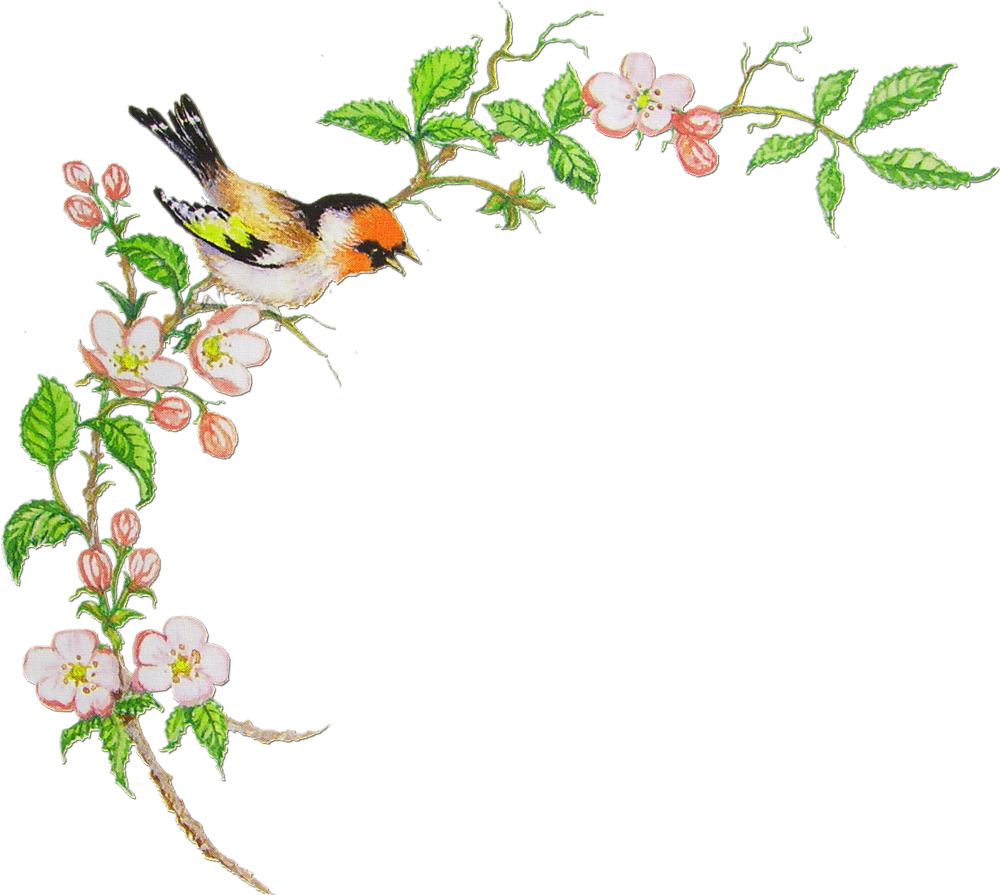 Серенада для девочек1.Песенку этуМы начинаем,Девочек нашихМы поздравляем.Мы бы отдельноСпели для каждой,Только поем мыОчень неважно.Припев:"2 раза"Очень просим:Вы нас проститеИ поздравлениеНаше примите!2.Если дразнилиМы вас обидно,Честное слово,Нам очень стыдно.И не от злости,А по привычкеДергаем частоВас за косички.Припев.3.Даже ударитьМожет мальчишка,Больно, конечно,Только не слишком.Все мы задиры,Знаете сами,Но обижать васБольше не станемПрипев